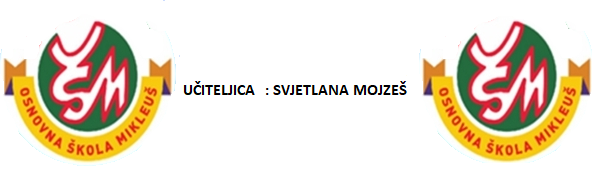 KRITERIJI VREDNOVANJA ZNANJA U 2. RAZREDU OSNOVNE ŠKOLEU pismenom ocjenjivanju moguće su promjene kriterija koji onda ovisi i prilagođava se ukupnoj ocjeni razredaU pismenom ocjenjivanju moguće su promjene kriterija koji onda ovisi i prilagođava se ukupnoj ocjeni razredaHRVATSKI JEZIK- 2.razredHRVATSKI JEZIK- 2.razredODLIČANVRLO DOBARDOBARDOVOLJANNEDOVOLJANJEZIK-vrlo razvijene receptivne, analitičke i interpretativne sposobnosti, te prosudbene iprocjenjivačke sposobnosti-samostalno, sigurno prepoznaje i razlikuje vrste rečenica, imenice-sigurno i točno piše veliko slovo u rečenici-prepoznaje , razlikuje i imenuje vrste rečenica, prepoznaje imenice.-pravilno piše i izgovara jesne i niječne rečenice.- siguran u pisanju velikog slova-programske jedinice uz pomoć učitelja usvojene većim dijelom, primjena s pogreškama u pisanom i usmenom izražavanju.- uglavnom razvijene receptivne, interpretativne i kritičke sposobnosti-prepoznaje i razlikuje rečenice, prepoznaje imenice.-griješi u pisanju velikog slova.-programske jedinice usvojene djelomice -djelomice razvijene receptivne, interpretativne i kritičke sposobnosti -prepoznaje vrste rečenica, imenice uz pomoć.-razlikuje veliko slovo samo u imenima i prezimenima ljudi.-programske jedinice nisuusvojene - ni uz pomoć ne prepoznaje vrstu rečenica - ne primjenjuje pravila pisanja velikog slovaKNJIŽEVNOST-rado i aktivno sudjeluje u interpretaciji književno – umjetničkih tekstova -razvijene sposobnosti prosuđivanja i procjenjivanja -samostalno donosi zaključke-s lakoćom prepoznaje iimenuje pojmove: pjesma,stih, kitica-s lakoćom  prepoznaje događaj i redoslijed događaja; prepoznaje i imenuje glavne i sporedne likove i određuje osobine likova-rado sudjeluje u interpretaciji književno – umjetničkih tekstova -razvijene sposobnosti prosuđivanja i zaključivanja-prepoznaje i imenuje pojmove: pjesma, stih, kitica-prepoznaje događaj i redoslijed događaja; prepoznaje i imenuje glavne i sporedne likove i određuje osobine likova-znanje i književni interesi na prosječnoj razini.-čita polako, ali točno, tehniku čitanja treba njegovati.-prepoznaje i imenuje temu teksta.-prepoznaje i imenuje bajku.-zapaža i opisuje što se govori u tekstu.-znanje i književni interesi na početnoj razini -djelomice razvijene književne sposobnosti -čita polako i netočno s greškama-uz pomoć ponekad površno interpretira književno djelo-teže prepoznaje i imenuje pojmove: pjesma, stih, kitica-teže prepoznaje događaj i redoslijed događaja; teže prepoznaje i imenuje glavne i sporedne likove i ne može određuje osobine- književne sposobnosti nisu razvijene-nije ovladao tehnikom čitanja-preslabo zanimanje onemogućuje emocionalno i intelektualno zanimanje za umjetnički tekst-ne pokazuje interes niti na učiteljev poticaj i pomoć u interpretaciji književnog djelalikovaLEKTIRA-ističe se vrlo visokim čitateljskim interesom -dnevnik čitanja vrlo opsežan i uredno vođen -rado i aktivno sudjeluje uinterpretaciji-pokazuje visoki čitateljski interes-dnevnik čitanja opsežan i uredan-čitataeljski interes uglavnom postoji -dnevnik čitanja vodi redovito-potrebno je raditi na analizi svih elemenata praćenja-potrebno je razvijati interes za samostalnočitanje lektire-praćenje dnevnika čitanja je na početnoj razini, izostavljeni su pojedini elementi, dnevnik nepotpun i neuredan-čitateljski interes nerazvijen-dnevnik čitanja uglavnomnepotpun ili ga uopće nemaJEZIČNOIZRAŽAVANJE-usmeni izraz je jezgrovit, izražajan i slikovit-prepričava točno, brzo i slikovito.- izražava se spretno i lako-teško se izražava, ima elemente nestandardnog govornog jezika te mu je potrebna pomoć učitelja - prepričava po planu i uz pomoć.-sposobnost za komunikaciju djelomice razvijena-prepričava tekst kratko, nepovezano i uz pomoć.-ne zapaža bitno i griješi u opisu.-izražava se vrlo teško i uz poticajusmeno-usmeni izraz je jezgrovit, izražajan i slikovit-prepričava točno, brzo i slikovito.- izražava se spretno i lako-teško se izražava, ima elemente nestandardnog govornog jezika te mu je potrebna pomoć učitelja - prepričava po planu i uz pomoć.-sposobnost za komunikaciju djelomice razvijena-prepričava tekst kratko, nepovezano i uz pomoć.-ne zapaža bitno i griješi u opisu.-izražava se vrlo teško i uz poticajpismeno-učenikova usvojenost grafemskog sustava na vrlo visokoj razini.-sastavlja i piše na osnovu određenog poticaja.-piše po diktatu brzo, točno i uredno.-piše primjerenom brzinom- samostalno pronalazi odgovore na pitanja-sastavlja i piše rečenice o predmetu, slici ili osobi-usvojenost grafemskog sustava na zadovoljavajućoj razini.-piše sporo i čitko uz poneku pogrešku.-griješi u pisanju po diktatu-sastavlja kraće rečenice naosnovu slike-usvojenost grafemskog sustava djelomična.- griješi u pisanju po diktatu, pravopisno i gramatički-prepisuje riječi, rečenice ili dijelove teksta uz izostavljanje pojedinih riječi.-grafemski sustav nije u potpunosti usvojen-pismeno se ne izražava ni uz poticajMEDIJSKA KULTURA-koristi se audiovizualnim sredstvima i različitim izvorima znanja -razvijen interes za medijsku kulturu-uočava zvukove i glazbu u filmu-uočava razliku u filmu i književnom predlošku prema kojem je snimljen film-prepoznaje redoslijed događaja, glavne i sporedne likove, prepoznaje i određuje osobine i postupke likova -s lakoćom prepričava televizijske dječje emisije i crtane filmove-samostalno preoblikuje završetak crtanog filma ilidodaje likove - razlikuje kazališnu predstavu od filma i pozornicu od gledališta - dječji časopis (strip) čita i razlikuje od ostalog tiska-sa zanimanjem prati i sudjeluje na satu medijske kulture-uočava zvukove i glazbu u filmu-prepoznaje redoslijed događaja, glavne i sporedne likove, prepoznaje i određuje osobine i postupke likova -prepričava televizijske dječje emisije i crtane filmove- razlikuje kazališnu predstavu od filma i pozornicu od gledališta - dječji časopis (strip) povremeno čita i razlikuje od ostalog tiska-pokazuje zanimanje za medijsku kulturu-uočava zvukove i glazbu u filmu- uglavnom prepoznaje redoslijed događaja, glavne i sporedne likove -prepričava televizijske dječje emisije i crtane filmove uz manju pomoć - razlikuje kazališnu predstavu od filma i pozornicu od gledališta - dječji časopis (strip) povremeno čita i razlikuje od ostalog tiska-djelomice zainteresiran za medijsku kulturu-teže prepoznaje redoslijed događaja, glavne i sporedne likove, teže prepoznaje i određuje osobine i postupke likova -prepričava televizijske dječje emisije i crtane filmove uz veću  pomoć - razlikuje kazališnu predstavu od filma i pozornicu od gledališta - dječji časopis  razlikuje od ostalog tiska-ni uz poticaj ne sudjeluje na satovima medijske kulture-sadržaji nisu usvojeniDOMAĆI URADAK- samostalno, uredno i točno rješava i složenije domaće zadaće - redovito piše domaće zadaće-domaće zadaće točne, uredne i redovite-redovito piše zadaće prosječene težine uz manje pogreške-domaće zadaće piše površno i neredovito-domaće zadaće piše neredovitoMATEMATIKA- 2. razredMATEMATIKA- 2. razredMATEMATIKA- 2. razredMATEMATIKA- 2. razredODLIČANVRLO DOBARDOBARDOVOLJANNEDOVOLJANUSMENO- rješava zadatke brzo, samostalno, točno i argumentirano.-brzo, sigurno i točno čitati pisati, rastavljati i uspoređivati brojeve do 100-sigurno odrediti prethodnik i sljedbenik-pisati i čitati redne i rimske brojeve-sigurno zbrojiti i oduzimati brojeve do 100 na sve načine, uz primjenu zagrada i pravila.-znati opisati definiciju trokuta, pravokutnika i kvadrata, odrediti dužinu.-usvojiti tablicu množenja i dijeljenja kao i nazive brojeva.rješava zadatke umjereno brzo, samostalno, točno i argumentirano.sigurno i točno čitati pisati, rastavljati i uspoređivati brojeve do 100odrediti prethodnik i sljedbenik-pisati i čitati redne i rimske brojevezbrojiti i oduzimati brojeve do 100 na sve načine, uz primjenu zagrada i pravila.-znati opisati definiciju trokuta, pravokutnika i kvadrata, odrediti dužinu.-usvojiti tablicu množenja i dijeljenja kao i nazive brojeva.-polako i uz učiteljevu pomoć rješava zadatke.-čita,piše i rastavlja brojeve do 100-čita i piše rimskezanamenke uz pomoć-zbraja i oduzima brojeve do 100 bez uporabe pravila i bez načina rada.-prepoznati i obilježiti trokut, pravokutnik i kvadrat.- dobro usvojiti tablicu množenja i dijeljenja uz pogrešku i sporije izlaganje.-Imenovati i naučiti mjeritidužine mjernim jedinicama.-sporo rješava zadatke, pravi pogreške, ali uz učiteljevu pomoć ipakuspijeva.-usvojio je brojanje, čitanje i pisanje brojeva do 100.-čitanje nekih rimskih brojeva.-zbrajanje i oduzimanje brojeva do 100, lakše primjere uz pomoć.zna nabrajati i nacrtati crte i dužine.prepoznati i nacrtati trokut, kvadrat i pravokutnik.djelomično je usvojio tablicu množenja i dijeljenja uz pomoć i stanke.rješava najjednostavnije- znanje nije temeljito pa ga ne može primijeniti - ni uz učiteljevu pomoć nije u stanju rješavati zadatke-samostalno brzo i točno rješavati zadatke riječima .-mjeriti dužine sa svim mjernim jedinicama.-mjeriti i izračunavati opseg geometrijskih likova-samostalno i točno rješavati zadatke riječima .-mjeriti dužine sa svim mjernim jedinicama.-mjeriti i izračunavati opseg geometrijskih likovazadatke- piše i čita brojeve do 1000.PISMENOPostotak riješenosti90%-100%77%-89%64%-76%51%-63%0%-50%DOMAĆI RAD-samostalno, redovito, uredno i točno rješava složene zadatke-rješava više zadataka od prosječnog učenika-samostalno, redovito, uredno i točno rješava prosječne zadatke i poneki složeniji-redovito i uglavnom samostalno rješava zadatke prosječne težine-zadaće su neredovite -rješava samonajednostavnije zadatke -rješenja su često netočna inepotpuna--ne piše domaće zadaće ili su prepisane s nerazumjevanjemPRIRODA I DRUŠTVO- 2.RAZREDPRIRODA I DRUŠTVO- 2.RAZREDPRIRODA I DRUŠTVO- 2.RAZREDPRIRODA I DRUŠTVO- 2.RAZREDODLIČANVRLO DOBARDOBARDOVOLJANNEDOVOLJANUSMENO-velika razina učenikovog znanja,-samostalno izvođenje zaključaka, uočavanje uzročno-posljedičnih veza i odnosa-zrelo prosuđivanje,-aktivnost u radu stalna.-samostalno iznosi gradivo i zaključuje logički, sigurnose snalazi u  prostoru i vremenukultura života na visokoj razinikreativan u radu,-aktivan-učenik iznosi gradivo uz djelomičnu učiteljevu pomoć, teže uočava   veze i odnose u prirodi i vremenu - nesiguran u zaključivanju-aktivnost  povremena.učenik je usvojio osnovne pojmove-ne razumije u potpunosti gradivo-stečeno znanje iznosi uz pomoć nastavnika koji ga vodi i usmjerava pitanjima-slabije se izražava- teže logički povezuje-aktivnost nedovoljna- učenik ne zna gradivo - pogrešno objašnjava i ne zna odgovor ni nakon pomoći nastavnikaPISMENOPostotak riješenosti90% - 100%75% - 90%60% - 75%50% - 60%0% - 50%PRAKTIČNI RADU radu je koncentriran i marljiv. Samostalno izvršava i najteže zadatke -vrlo uspješno, brzo i točno uočava pojave, procese u uzročno-posljedičnim vezama-samostalno izvodi zaključkeU radu je koncentriran i marljiv.Samostalno rješava većinu zadataka - pojave i procese razumije i točno obrazlažeUglavnom je marljiv.Trudi se biti samostalan -uočava pojave, procese i odnose uz pomoć učiteljaPasivan, uvijek je potrebna nastavnikova pomoć -djelomično uočava pojave i procese-ne razlikuje odnose među pojavama-dokazivanje je površno s pogreškamaNe radi ni na satu ni kod kuće- ne razumije i ne uočava pojave i proceseLIKOVNA KULTURA- 2. razredLIKOVNA KULTURA- 2. razredLIKOVNA KULTURA- 2. razredODLIČANVRLO DOBARDOBARCRTANJE-razlikuje i imenuje vrste crta-pravilno raspoređuje prostor-razlikuje pojmove točka,crta,lik,niz,skup-crteži bogati detaljima-ističe se maštovitošću i slobodom kombiniranja-vrlo dobro razlikuje i imenuje vrste crta-razlikuje pojmove točka,crta,lik,niz,skup-crteži jednostavni-imenuje vrste crta-teže rješava problem prostora- crteži jednostavni, bez detalja-radovi neuredni i nedovršeniSLIKANJE-odlično imenuje osnovne i izvedene boje-koristi tehniku miješanja boja-objašnjava pojmove kontrast, kromatske i akromatske boje-radovi bogati detaljima-pravilno koristi prostor za slikanje i slikarski pribor-izrazito razvijen slikarski izraz i osjećaj za boju-uspješno imenuje osnovne i izvedene boje-koristi tehniku miješanja boja-objašnjava pojmove kontrast, kromatske i akromatske boje-radovi s dosta detalja-ponekad osdtupa od proporcije međupredmetima-pravilno koristi prostor za slikanje i slikarski pribor- razvijen slikarski izraz i osjećaj za boju-često odstupa od proporcije među predmetima-teže rješava problem prostora - djelomično razvijen slikarski izraz i osjećaj za boju-radovi neuredni ili nedovršeniOBLIKOVANJE-imenuje pojmove oblo, uglato, udubljeno, ispupčeno, plošno-ispoljava smisao za detalj i cjelinu-pokazuje izrazit smisao  i interes za oblikovanje-imenuje pojmove oblo, uglato, udubljeno, ispupčeno, plošno-radovi bogati detaljima ali nedovršeni-razvijen smisao za oblikovanje-djelomice razlikuje likovne pojmove-radovi siromašni i neuredni-odnos među veličinama nije dobarGLAZBENA KULTURA- 2. razredGLAZBENA KULTURA- 2. razredODLIČANVRLO DOBARDOBARPJEVANJE-izrazite sposobnosti pjevanja-pjeva tonski točno i čisto-pjeva sigurno, ritmički točno uz znanje teksta-slušno može zamijetiti dva tona različite visine-pjeva tonski točno veći dio pjesme-pjeva ritmički točno uz znanje teksta -uglavnom slušno može zamijetiti dva tona različite visine-teže pamti melodiju i ritam pjesme-pjeva netočno i nesigurno-služi se samo dijelovima tekstaSVIRANJE-s lakoćom može ponoviti ritmičko – melodijske fraze-sklon sviranju na dječjim glazbalima-može ponoviti ritmičko – melodijske fraze-uspijeva svirati na dječjim glazbalima-teško ponavlja ritmičko – melodijske fraze-nije u mogućnosti samostalno sviratiSLUŠANJE-zainteresiran za slušanje skladbi-aktivan pri određivanju ugođaja, tempa, dinamike, izvođača i oblika skladbe-zainteresiran za slušanje skladbi-uglavnom aktivan pri određivanju ugođaja, tempa, dinamike, izvođača i oblika skladbe-nedovoljno zainteresiran za slušanje skladbiTJELESNA I ZDRAVSTVENA KULTURA- 2.razredTJELESNA I ZDRAVSTVENA KULTURA- 2.razredODLIČANVRLO DOBARDOBARMOTORIČKA ZNANJA-učenik izvrsno izvodi programom predviđene sadržaje: hodanje, trčanje,skakanje, bacanje i hvatanje, penjanje, puzanje, provlačenje, dizanje, nošenje, kotrljanje, kolutanje, višenje i upiranje, plesne strukture igre-učenik je vrlo uspješan u izvođenju predviđenih sadržaja-učenik sadržaj izvodi, ali uz pomoćMOTORIČKA DOSTIGNUĆA- postiže vrlo visoke rezultate tijekom izvođenja pojedinih elemenata - motoričko gibanje izvodi pravilno i povezano, s lakoćom, gibanje je automatiziranoostvaruje vrlo dobre rezultate uelementimamotoričko gibanje izvodi pravilno i povezano, uz neznatno odstupanje od putanje gibanjaovladava lakšim elementimamotoričko gibanje izvodi djelomičnopravilno i povezano, uz teškoće u ritmu iamplitudamapokreti su nespretni i nezgrapniFUNKCIONALNE SPOSOBNOSTI- utvrđuje se učenikov osobni napredak ovisno o početnom stanju- utvrđuje se učenikov osobni napredak ovisno o početnom stanju- utvrđuje se učenikov osobni napredak ovisno o početnom stanjuZALAGANJE-prihvaća pravila igre, ne griješi, razvija natjecateljski i športski duh, uljudan prema suigračima, redovito nosi opremu, razvija kulturne i higijenske navike - spremno sudjeluje u suradničkim aktivnostima- prihvaća pravila, čini manje pogreške koje sam ispravlja, redovito  igra - uglavnom redovito nosi opremu, razvijene kulturne i higijenske navikeprihvaća pravila, ali čini pogreške koje nakon upozorenja ispravlja i nenosi redovito opremudjelomično spremno sudjeluje u suradničkim aktivnostima